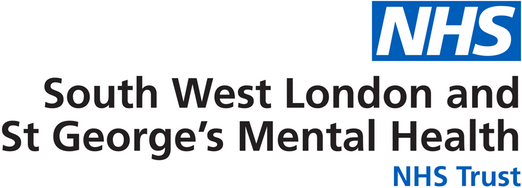 ACCESS Child & Youth Mental Health Service FormAbout You*You must have consent before you referChild DetailsParent/Carer DetailsRequest InformationYour NameYour EstablishmentYour RoleYour Contact DetailsDate of Referral Do you Have Consent to Refer? *Yes No Full NameGenderEthnicityDOBNHS NumberFirst LanguageDisabilityAddressGP DetailsIs GP included in ConsentYes No School AttendedNameAddressPhone No (if known)EmailReason for ReferralAny known risks to self or risk from othersPrevious interventions or use of services (children’s mental health and well-being)Is the request for under 5’sYes No 